Name:Was ist sein/ ihr Beruf?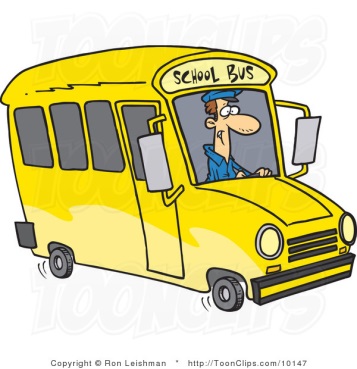 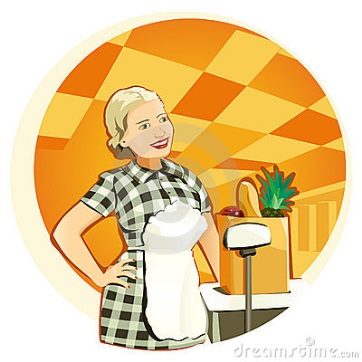 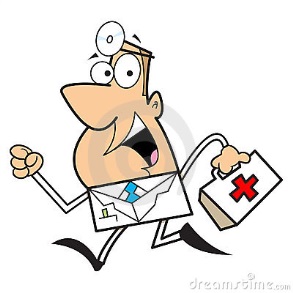 …………………………………………                   ……………………………………..                     ………………………………………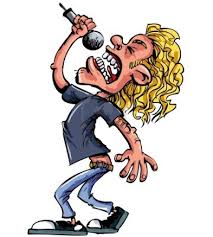 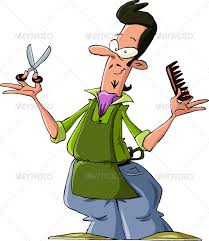 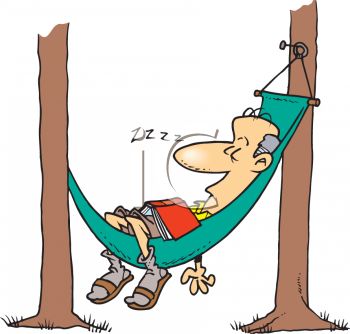 ……………………………………….                  ………………………………………….        ………………………………………………….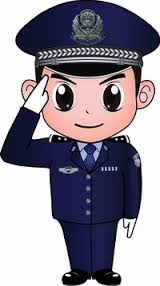 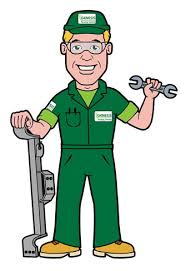 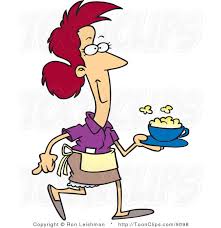 …………………………………               ……………………………………………..                ……………………………………………….